Bachelorthesis
Titeländerung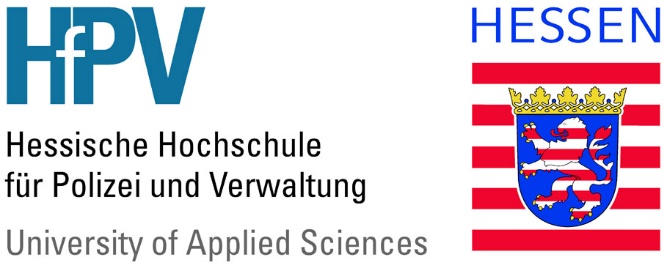 Bitte nur ausfüllen, wenn der Titel der Arbeit nach Bekanntgabe des Bachelorthesisthemas präzisiert wurde. Der Antrag muss spätestens zwei Wochen vor Abgabe der Bachelorthesis in der Abteilungsverwaltung vorliegen.1. Persönliche Daten2. Neuer Titel der Bachelorthesis (nach Bekanntgabe des Themas verändert)Der Titel der Bachelorthesis ist mit der Betreuerin bzw. dem Betreuer aus der HfPV und Praxis abgestimmt.Datum	Unterschrift ____________________________________________________________Name	Matrikelnummer	StudiengruppeAbteilungStudium	Fachgebiet	Betreuerin oder BetreuerTitel Bachelorthesis (alt)Endgültiger Titel (maximal 200 Zeichen)